Program, Minor, or Emphasis Deletion Proposal Form[ ]	Undergraduate Curriculum Council  [x]	Graduate CouncilSigned paper copies of proposals submitted for consideration are no longer required. Please type approver name and enter date of approval.  Email completed proposals to curriculum@astate.edu for inclusion in curriculum committee agenda. 1. Title of Program, Minor, or Emphasis 2. Contact Person (Name, Email Address, Phone Number)3. Last semester program/minor/emphasis will be offeredPlease clarify by selecting one of the following:[x ] Remove  (option only) &  Adult-Gerontology Clinical Nurse Specialist Graduate Certificate program from bulletin for    of  [ ] Other   - 4. Student Populationa. The  was initially created for what student population?  (option) & Graduate Certificate Adult-Gerontology Clinical Nurse Specialistb. How will deletion of this  affect those students?College, Departmental, or Program Changes5. 	a. How will this affect the college, department, and/or program?b.  	Does this program/minor/emphasis affect another department?  If yes, provide confirmation of acceptance/approval of changes from the Dean, Department Head, and/or Program Director whose area this affects.	c. Please provide a short justification for why this program/minor/emphasis is being deleted from program.6.   	Is there currently a program/minor/emphasis listed in the bulletin which is equivalent to this one? If yes, which program/minor/emphasis(s)? 7.   	Will this current program/minor/emphasis be equivalent to a new program/minor/emphasis? If yes, what program/minor/emphasis? Bulletin ChangesLETTER OF NOTIFICATION – 5 DELETION(Certificate, Degree, Option/Emphasis/Concentration, Organizational Unit)1.	Institution submitting request:   Arkansas State University –Jonesboro 2. 	Contact person/title:  Dr. Mark Foster 3. 	Phone number/e-mail address: 870-972-3612   smfoster@astate.edu 4. 	Proposed effective date: Immediately 5.	Title of certificate, degree program, option/emphasis/concentration, or organizational unit:            Adult-Gerontology Clinical Nurse Specialist program option6.	CIP Code:  7.	Degree Code:8.	Reason for deletion:  Dependent on demand, faculty resources, maximize faculty for NP              program9.	Number of students still enrolled in program: After May graduation, 9 students remaining within     	- Adult-Gerontology Clinical Nurse Specialist option.  Zero are enrolled Graduate certificate program 10.	Expected graduation date of last student: May 202011.	Name of courses that will be deleted as a result of this action: AGCNS Specialty Courses12.	How will students in the deleted program be accommodated? A teach out plan with current Astate faculty has been created. 13.	Provide documentation of written notification to students currently enrolled in program.           Please see attached 14.	Indicate the amount of program funds available for reallocation:  $200,000 The reallocation will be to support the development and operationalization of the Acute care NP program option that is currently being explored/developed. 15.	Provide additional program information if requested by ADHE staff.President/Chancellor Approval Date:	Board of Trustees Notification Date:	Chief Academic officer: 	___________________________________		Date:  		Name (printed):		 For Academic Affairs and Research Use OnlyFor Academic Affairs and Research Use OnlyCIP Code:  Degree Code:Department Curriculum Committee ChairCOPE Chair (if applicable)Department Chair: Head of Unit (If applicable)                         College Curriculum Committee ChairUndergraduate Curriculum Council ChairCollege DeanGraduate Curriculum Committee ChairGeneral Education Committee Chair (If applicable)                         Vice Chancellor for Academic AffairsInstructions Please visit http://www.astate.edu/a/registrar/students/bulletins/index.dot and select the most recent version of the bulletin. Copy and paste all bulletin pages this proposal affects below. Follow the following guidelines for indicating necessary changes. *Please note: Courses are often listed in multiple sections of the bulletin. To ensure that all affected sections have been located, please search the bulletin (ctrl+F) for the appropriate courses before submission of this form. - Deleted courses/credit hours should be marked with a red strike-through (red strikethrough)- New credit hours and text changes should be listed in blue using enlarged font (blue using enlarged font). - Any new courses should be listed in blue bold italics using enlarged font (blue bold italics using enlarged font)You can easily apply any of these changes by selecting the example text in the instructions above, double-clicking the ‘format painter’ icon   , and selecting the text you would like to apply the change to. 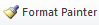 Please visit https://youtu.be/yjdL2n4lZm4 for more detailed instructions.Class Remove from BulletinNURS 6443 Advanced Adult Gerontology Nursing IAfter Summer 2019 NURS 6463 Advanced Adult Gerontology Nursing Practicum (Acute)After  Summer 2019 NURS 6453 Advanced Adult Gerontology Nursing IIAfter Fall 2019 NURS 6463 Advanced Adult Gerontology Nursing Practicum (Chronic)After Fall 2019 Thesis (3 hours each semester)After Spring 2020 NURS 6762 Applied Clinical Research and Role Seminar After Spring 2020 NURS 6473 Advanced Adult Gerontology Clinical SynthesisAfter Spring 2020 